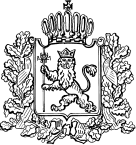 ДЕПАРТАМЕНТ СОЦИАЛЬНОЙ ЗАЩИТЫ НАСЕЛЕНИЯАДМИНИСТРАЦИИ ВЛАДИМИРСКОЙ ОБЛАСТИПОСТАНОВЛЕНИЕ05.09.2016                                                                                                              № 14В соответствии с Федеральными законами от 26.12.2008 № 294-ФЗ «О защите прав юридических лиц и индивидуальных предпринимателей при осуществлении государственного контроля (надзора) и муниципального контроля» и постановлением Губернатора  области  от  27.07.2011 № 759  «О  порядках  разработки  и утверждения административных регламентов предоставления государственных  услуг  и  исполнения  государственных  функций»  п о с т а н о в л я ю:Внести в приложение к постановлению департамента социальной защиты населения администрации области от 29.12.2015 №16 «Об утверждении административного регламента исполнения департаментом социальной защиты населения администрации Владимирской области государственной функции по осуществлению регионального контроля (надзора) в сфере социального обслуживания на территории Владимирской области» следующие изменения:В разделе I Общие положения:Абзац первый пункта 1.6 дополнить словами «, организация и проведение мероприятий по профилактике нарушений обязательных требований, мероприятий по контролю, осуществляемых без взаимодействия с поставщиками услуг»; В разделе III «Состав, последовательность и сроки выполнения административных процедур (действий), требования к порядку их выполнения»:Пункт 3.1 дополнить абзацем следующего содержания: «- организация и проведение мероприятий, направленных на профилактику нарушений обязательных требований законодательства.».Абзац третий пункта 3.3.3 дополнить словами «, а также вида (видов) государственного контроля (надзора);Пункт 3.3.4 слова «не позднее чем в течение трех рабочих дней» изменить  словами «не позднее чем за три рабочих дня».Пункт 3.4.2  дополнить абзацем следующего содержания: «В случае, если изложенная в обращении или заявлении информация может являться основанием для проведения внеплановой проверки, должностное лицо департамента при наличии у него обоснованных сомнений в авторстве обращения или заявления обязано принять разумные меры к установлению обратившегося лица. Обращения и заявления, направленные заявителем в форме электронных документов, могут служить основанием для проведения внеплановой проверки только при условии, что они были направлены заявителем с использованием средств информационно-коммуникационных технологий, предусматривающих обязательную авторизацию заявителя в единой системе идентификации и аутентификации.».Дополнить пунктом 3.5 следующего содержания: «3.5. Административная процедура «Организация и проведение мероприятий, направленных на профилактику нарушений обязательных требований законодательства.».3.5.1. Основанием для начала исполнения административной процедуры является  утверждаемая ежегодно программа профилактики нарушений.       3.5.2. Профилактические мероприятия направлены на устранение факторов и условий, способствующих нарушению обязательных требований и включают в себя:   - размещение на официальном сайте в сети «Интернет» перечней нормативных правовых актов, содержащих обязательные требования, оценка соблюдения которых является предметом государственного контроля (надзора),  а также текстов соответствующих нормативных правовых актов;  - информирование поставщиков социальных услуг о ежегодном плане проведения проверок, проведенных проверках,  итогах контрольно-надзорной деятельности,  исполнении положений предписаний.  - обобщение практики осуществления государственного контроля (надзора) в сфере социального обслуживания (доклад).1.3. Приложение к регламенту (блок-схема) исполнения департаментом социальной защиты населения администрации Владимирской области  государственной функции по осуществлению регионального государственного контроля (надзора) в сфере социального обслуживания на территории Владимирской области дополнить  административной процедурой «Организация и проведение мероприятий, направленных на профилактику нарушений обязательных требований законодательства».2. Настоящее постановление вступает в силу с 1 января 2017 года и  подлежит официальному опубликованию.Директор департамента				Л.Е. Кукушкина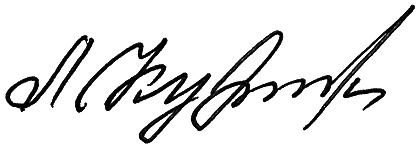 О внесении изменений в приложение к постановлению департамента социальной защиты населения администрации области от 29.12.2015 №16